,INFORMAŢII PERSONALEVINCZE Hanna Orsolya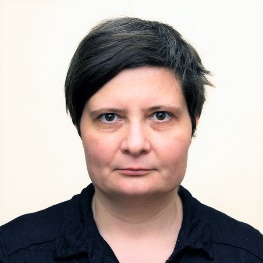  400132 Cluj–Napoca, str. G-ral Traian Moșoiu nr. 71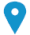  +40264-431505 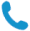  vincze.orsolya@fspac.ro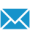 www.fspac.ubbcluj.ro; www.bbte-kommunikacio.ro 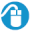 EXPERIENŢA PROFESIONALĂ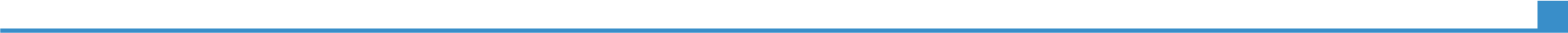 Mai 2020 – prezentProdecanUniversitatea Babeş–Bolyai, Facultatea de Ştinţe Politice, Administrative și ale ComunicăriiOctombrie 2020 – prezentProfesor universitarUniversitatea Babeş–Bolyai, Facultatea de Ştinţe  Politice, Administrative și ale Comunicării, Departamentul de Comunicare, Relații Publice și PublicitateIunie 2020 – prezetProdecanUniversitatea Babeş–Bolyai, Facultatea de Ştinţe  Politice, Administrative și ale Comunicării, responsabil cu activitate didactică, cercetare, reprezentarea liniilor de studiuIulie 2016 – prezentConducător de doctorat în cadrul Școlii Doctorale de Comunicare, Relații Publice și Publicitate a Universității Babeș—Bolyai, membru în consiliul științific al Școlii Decembrie 2015Atestat de abilitare (OMENCS nr. 5935/4.12..2015)Octombrie 2013 – septembrie 2020Conferențiar universitarUniversitatea Babeş–Bolyai, Facultatea de Ştinţe  Politice, Administrative și ale Comunicării, Departamentul de Comunicare, Relații Publice și PublicitateOctombrie 2008 – septembrie 2013Lector universitarUniversitatea Babeş–Bolyai, Facultatea de Ştinţe Politice şi Administrative, Departamentul de Comunicare, Relații Publice și PublicitateFebruarie 2004 – iunie 2008Lector universitarUniversitatea Babeş–Bolyai, Facultatea de Ştinţe Politice şi Administrative, Catedra de JurnalismFebruarie 2003 – februarie 2004Asistent universitarUniversitatea Babeş–Bolyai, Facultatea de Ştinţe Politice şi Administrative, Catedra de JurnalismEDUCAŢIE ŞI FORMARESeptembrie 2002 – iunie 2008PhD (recunoscut prin atestatul de recunoaștere nr. 45820 din 15.12.2009)Central European University, BudapestaSeptembrie 2005 – iunie 2006Oriel College, University of Oxford (Certificate of Studies)Septembrie 2000 – iunie 2001Master of Arts in Central European HistoryCentral European University, BudapestaMaster of Arts in Central European HistoryCentral European University, BudapestaOctombrie 1996 – iunie 2000Licenţiat în filologieUniversitatea Babeş-Bolyai, Cluj–NapocaLicenţiat în filologieUniversitatea Babeş-Bolyai, Cluj–NapocaCOMPETENΤE PERSONALELimba(i) maternă(e)Maghiară Maghiară Maghiară Maghiară Maghiară Alte limbi cunoscuteΙNΤELEGERE ΙNΤELEGERE VORBIRE VORBIRE SCRIERE Alte limbi cunoscuteAscultare Citire Participare la conversaţie Discurs oral RomânăC2C2C2C1C2EnglezăC2C2C1C1C2ItalianăB1B2A2A2A2Niveluri: A1/2: Utilizator elementar - B1/2: Utilizator independent - C1/2: Utilizator experimentat Cadrul european comun de referinţă pentru limbi străine Niveluri: A1/2: Utilizator elementar - B1/2: Utilizator independent - C1/2: Utilizator experimentat Cadrul european comun de referinţă pentru limbi străine Niveluri: A1/2: Utilizator elementar - B1/2: Utilizator independent - C1/2: Utilizator experimentat Cadrul european comun de referinţă pentru limbi străine Niveluri: A1/2: Utilizator elementar - B1/2: Utilizator independent - C1/2: Utilizator experimentat Cadrul european comun de referinţă pentru limbi străine Niveluri: A1/2: Utilizator elementar - B1/2: Utilizator independent - C1/2: Utilizator experimentat Cadrul european comun de referinţă pentru limbi străine Experienţa acumulată în programe  naţionale/internaţionaleMai 2021 – Noiembrie 2021Közép-Kelet-Európa populáris geopolitikái Egy földrajzi térképzet kommunikatív figurációja  Finanțat prin programul DOMUS al Academiei de Științe a Ungariei (membru echipă cercetare)Octombrie 2018 –Septembrie 2020DOMFORNEWS. The Domestication of Foreign News in East-Central Europe: an analysis of Romanian and Hungarian online news outlets. PN-III-P1-1.1-TE-2016-0731 (director proiect)Mai  2018 – Aprilie 2020ADHOC. Analiza discursului periculos, discursului instigator la ură și discursului ofensator în România și Ungaria în contexte facebook publice utilizând tehnici de sociologie computațională. PN-III-P1-1.1-TE-2016-0892 (membru echipă cercetare)Mai – Decembrie 2019A szoftver és IT-vállalatok diskurzusai a digitális átalakulásról. (discursurile companiilor software și IT despre transformarea digitală) Finanțat prin programul DOMUS al Academiei de Științe a Ungariei (membru echipă cercetare)Octombrie 2014 – septembrie 2016SPAREX. Spatialization and racialization of social exclusion. The social and cultural formation of "Gypsy ghettoes" in Romania in a European context. CNCS – UEFISCDI, PN-II-ID-PCE-2011-3-0354. (membru echipă cercetare)Octombrie 2011 – octombrie 2013Languages of Crisis. Romanian News Media Frames of the Global Financial Crisis. CNCS– UEFISCDI,  PN-II-RU-PD-2011-3-0039 (director proiect)Ianuarie 2012 – octombrie 2012Literacy 2.0. Media Literacy and Web Awareness for Teachers (proiect de dezvoltare profesională pentru profesori și dezvoltarea curriculei, finanțat prin OSI Alumni Grants Programme) (director proiect)Noiembrie 2010–martie 2011Studiul monitorizării limbii maghiare în programele audiovizuale din România, noiembrie 2010 (Coordonator echipă UBB)Iunie 2010–ianuarie 2011Crearea unor pachete de e-learning de scurtă durată, realizarea unui guidebook si dezvoltarea  unui portal de cunostinte bazat pe necesitati reale de pe piata muncii - European Regional Development Fund, Hungary-Romania Cross-Border Co-operation 2007-2013, E-competence – HURO/0801/067 – Dezvoltare material didactic (Comunicare interculturală şi protocol – România şi Ungaria)2006–2007Programa de cercetare The Intellectual History of Patriotism and the Legacy of Composite States in East-Central Europe, Pasts.Inc. Center for Historical Studies, CEU (Cercetător)2005–2006CEU/FCO Chevening scholarships, Oriel College, University of Oxford – Bursier CheveningDistincţiiMestertanár aranyérem (premiu al Consiliului Cercurilor Științifice Studențești  din Ungaria pentru susținerea activității de cercetare a studenților)Best dissertation awards, CEU, 2009 (locul 2),Diploma Uniunii Jurnaliştilor Maghiari din România pentru contribuția la dezvoltarea învăţământului jurnalistic şi înfiinţarea secţiei de comunicare în limba maghiară (2007),Diplome ale Uniunii Studențești Maghiare din Cluj și ale Conferinței Naționale Studențești din Ungaria pentru sprijinirea activității de cercetare a studenților,Diploma catedrei de Jurnalism al UBB pentru contribuţia la dezvoltarea învăţământului jurnalistic Clujean (2003),Outstanding MA Student Award, CEU (2001).AfilieriMembră ECREAMembră  International Communication Association,Membră International Association for Media and Communication ResearchPreședinte al Consiliului Ştiinţific al Federaţiei Universitare Maghiare din Cluj (2017–)Președinte (2011–2017) și secretar (2017ؘ–2020) al secţiei Media şi Ştiinţe ale Comunicării a Comitetului Teritorial Cluj al Academiei de Ştiinţe a Ungariei Membră a comisiei pentru șțiințe sociale a Consiliului Cercurilor Științifice Studențești  din Ungaria (2016–2019)PublicațiiVolume individualeNews of Our  World. Public Issues in News Frames. Cluj-Napoca: Presa Universitară Clujeană, 2015.The Politics of Translation and Transmission. Basilikon Doron in Hungarian Political Thought. Newcastle upon Tyne: Cambridge Scholars Publishing, 2012. Helyzet, jelentés. Komp-Press Kiadó, Kolozsvár, 2010.ArticoleH.O. Vincze, A. Mogos, R. Meza, Disparaging “the Assisted”: Shaming and Blaming Social Welfare Recipients in Romania and Hungary. In Irena Reifová, Martin Hájek, eds., Mediated Shame of Class and Poverty Across Europe. Palgrave Macmillan, 2021, 143–162.Andreea Mogoș, H.O. Vincze,  Radu Meza: Domesticating Foreign News in Romanian News Outlets: Global Issues in Local Frames. Rom. Jour. of Sociological Studies, New Series, No. 1, p. 5–17, Bucharest, 2021. 5–18.Massification and its Critique in the Nineteenth Century History of Ideas: József Eötvös on Popular Meanings and Public Life. Belphégor. Littérature populaire et culture médiatique. Vol.18, 2020/1. https://journals.openedition.org/belphegor/2312HO Vincze, R Meza, DC Balaban, Frame Variation in the News Coverage of the Refugee Crisis: The Romanian Perspective. East European Politics and Societies, 2020/1 (online first)Adreea Alina Mogoș, Radu Mihai Meza, Hanna Orsolya Vincze, Online News Media Construction of Societal Risks: Media Representations of Risks and Moral Panic in Romania and Audience Response. In Balaban, Delia Cristina, Ioan Hosu, Andreea Voina, eds., Communication. It's About Platforms. Cluj–Napoca: Accent, 2020. 113–126.Hírközösségek és véleménybuborékok. ME. DOK Média-Történet-Kommunikáció 14, 2019/2, 5-18.Andreea Alina Mogoș, Radu Mihai Meza, Hanna Orsolya Vincze, Discursive Patterns on the Facebook Pages of Government Institutions. A Comparative Analysis of Romania and Hungary. In Sustainable Development and Resilience of Local Communities and Public Sector Organizations. Conference Proceedings ‘Transylvanian International Conference on Public Administration’, 16–18 November 2018, Cluj-Napoca, Romania. Ed. By Cristina Haruța, Cristina M. Hințea, Octavian Moldovan. Cluj–Napoca: Accent, 2019, 374–386.Meza, Radu, Hanna Orsolya Vincze, and Andreea Mogoș. 2018. Targets of Online Hate Speech in Context . A Comparative Digital Social Science Analysis of Comments on Public Facebook Pages from Romania and Hungary. Intersections. East European Journal of Society and Politics 4, 2018/4, 26–50.Religious References in Romanian and Hungarian News and Comments on the Refugee Crisis. Journal for the Study of Religions and Ideologies, 17(51), 85–99.Segregated Housing Areas and the Discursive Construction of Segregation in the News. In Vincze, E., Petrovici, N., Rat, C., Picker, G. (Eds.), Racialized Labour in Romania. Spaces of Marginality at the Periphery of Global Capitalism. Palgrave Macmillan, 2018, 145-178.TöTömegkommunikációs logikák a felhasználói médiában. Korunk XXVIII/8, 2017 augusztus, 34–40.Népi jelentésképzés és közélet az eszmetörténetben: Eötvös József és Az uralkodó eszmék. In Médiakultúra Közép-Kelet Európában. Szerk. Kálai Sándor. Erdélyi Múzeum Egyesület, Kolozsvár, 2016. 91 - 110. Vincze Hanna Orsolya, Győrffy Gábor, Kádár Magor, Keszeg Anna, Tőkés Gyöngyvér, Vallasek Júlia, Virginás Andrea, Zörgő Noémi: Kommunikáció- és médiatudomány. In Péntek János, Salat Levente,Szikszai Mária, szerk., Magyar tudományosság Romániában 2002–2013 között II. kötet, Ábel Kiadó, Kolozsvár, 2015, 281-304.The Making of a Prince: Fashioning the Image of Gábor Bethlen. Transylvanian Review, Vol. XXIV, No. 2, Summer 2015, 3-20.‘The Crisis’ as a Journalistic Frame in Romanian News Media. European Journal of Communication, October 2014 vol. 29 no. 5. 567-582. (autor unic)Szegénységtörténetek és emotív nyilvánosság. In Bódi Jenő - Szijártó Zsolt - Maksa Gyula, ed., A mindennapi élet mint téma & mint keret. Kommunikáció és kultúratudományi tanulmányok. Budapest–Pécs: Gondolat Kiadó, PTE Kommunikáció- és Médiatudományi Tanszék, 2014. 282–291. (autor unic)Codificare; Competență pragmatică; Comunicare fatică; Comunicare performativă; Funcții ale comunicării; Genolect; Hate speech; Leader de opinie; Politețe, Valoare de știre. In Marian Petcu, coord., Dicționar enciclopedic de comunicare și termeni asociați. Ed. C Ed. C.H. Beck, București, 2014. A fejedelmi reprezentáció mint politikai nyelv Pataki Füsüs János királytükrében. Irodalomtörténeti Közlemények CXVII, 2013/1. 69–81.The Salience of Crisis in Romanian News Media. Studia Universitatis Babeş-Bolyai. Studia Ephemerides, vol. 58, No.1., June 2013. 127–136.The Fortunes of Basilikon Doron. In Janet Coleman, Paschalis Kitromilides, eds, In the Footsteps of Herodotus: towards European Political Thought. Biblioteca Pensiero Politico 33. Firenze: L.S. Olschki, 2012. 77–92.Perspectives in Translating Political Concepts (A conceptual historian as translator and translated). Revista Transilvană de Ştiinţe ale Comunicării, 12, 2011/1. 104–113.Social Networking in the News (Romanian News Media Representations of Online Social Networking ). Journal of Media Research, 11(3), 2011, 3–18. Traducere în maghiară de Madaras Szidónia: Az internetes közösségi hálózatok romániai hírmédia-reprezentációi. Korunk, 2010/11. 28–35.Traducere în română de Rigán Lóránd:Reprezentările mediatice ale comunităţilor online în România. Korunk, archivă online în lb. română, http://www.korunk.org/?q=ro/node/11784A királyi ajándék fordítói és fordításai. (Translated title: The Royal Gift – Translations and Translators.) Korunk 2010/3. 40–46.Pillantás a hídról. In Botházi Mária, Győrffy Gábor, szerk. Tükörjáték. Kolozsvár: Medea–Művelődés, 2010. 57–65.Piety and Industry: Variations on patriotism in seventeenth-century Hungarian political thought. In B. Trencsényi & M. Zászkaliczky (Eds.), Whose Love of Which Country? Composite States, National Histories and Patriotic Discourses in Early Modern East Central Europe. Studies in the History of Political Thought 3. Leiden -- Boston: Brill. 333–350.The Stakes of Translation and Vernacularisation in Early Modern Hungary. European Review Of History-Revue Europeenne D Histoire, Vol. 16, No. 1, February 2009. 63–78.A magyar fordításkultúra kezdetei. Korunk, 2008/5. 90–96.Tények es toposzok a törtenetírás narrativista elméleteiben. In Emlékezet és kommunikáció. Narratívák az egyéni,a  társas és a közösségi identitás teremtésében. Szerk. Gagyi József. Scientia Kiadó, Kolozsvár, 2007. 57–66.The Beginnings of the Hungarian Translation Culture and its Implications on the Public Sphere. Studia Universitatis Babeş-Bolyai. Studia Ephemerides 2006/2. 3–14. A kora újkori magyar fordítások tétje. Korall – Társadalomtörténeti folyóirat, 23, 2006. 116–132.Public Opinion in Absolutist Political Systems. In Imre Lévai – András A.Gergely, eds., Regions and Small States in Europe. Research Centre of Ethno-regional Studies at the Institute for Political Science of the Hungarian Academy of Sciences, Budapest, 2004. 22–31.Geografie simbolică în discursul jurnalistic contemporan. În Ilie Rad (coord.): Schimbări în Europa, schimbări în mass-media, Limes, Cluj–Napoca, 2004. 300–308.Tizenhetedik századi magyar peregrinus diákok Európa-képe. Könyvesház, 12, 2003/1–2. 38–41.A szubjektum mint stratéga. Szubjektum és szubjektiváció A szexualitás történetében.  LKKT, 2002/1. 30–34.şi în Nyelvek,szövegek,identitások. Szerk. T. Szabó Levente. Cluj: Kriterion , 2003. 357–366.Metamorphosis Transylvaniae. Könyvesház. 2001/2. Competing Narratives on Transylvanian Space in the Interwar Period. Carnival, Journal of the International History Students’ Association 3. 2001 March. 27–31.Önéletírás, tények, toposzok. In Határon. Szerk. Armean Otília, Odorics Ferenc. Pompeji, Kolozsvár–Szeged, 2002. 235–244.Bethlen Miklós és Kemény János emlékirata Hermányi Dienes József olvasatában. Látó XII. 1999/3. Szó és te(s)t. Egy lócsiszár virágvasárnapja – három olvasat. LKKT, 2000/1.